Οι ανάγκες και τα δικαιώματά μουΔικαίωμα στη ζωή-Δικαίωμα στην ειρήνηΣτο μάθημα της Μελέτης περιβάλλοντος οι μαθητές της Β΄ τάξης  μέσα από την παρατήρηση, την αξιολόγηση, την κριτική σκέψη και την ενσυναίσθηση, ενεπλάκησαν στη διαδικασία αποσαφήνισης των  όρων : άτομο, σύνολο, σύστημα, αλληλεπίδραση και επικοινωνία.Βασικοί στόχοι της διδασκαλίας της συγκεκριμένης ενότητας ήταν:Να αναγνωρίσουν βασικές ανθρώπινες ανάγκες τόσο σε ατομικό όσο και σε ευρύτερο κοινοτικό επίπεδοΝα αναγνωρίσουν τα πλεονεκτήματα της κοινωνικής ζωήςΝα κατανοήσουν ότι οι άνθρωποι ζουν και δραστηριοποιούνται μέσα σε ομάδες, για να ικανοποιήσουν τις ανάγκες τουςΝα ευαισθητοποιηθούν απέναντι στα άτομα με ειδικές ανάγκες και στα προβλήματά τουςΝα συνειδητοποιήσουν ότι η ειρήνη αποτελεί βασικό δικαίωμα και ανάγκη  των ανθρώπων όλου του κόσμου.Μέσα σε αυτό το πλαίσιο, οι μαθητές συνέθεσαν τη δική τους πρόταση σχετικά με τις ανάγκες και τα δικαιώματά τους και στη συνέχεια δημιούργησαν, με τη βοήθεια του δασκάλου τους, παρουσίαση σχετική με τα δικαώματα των παιδιών.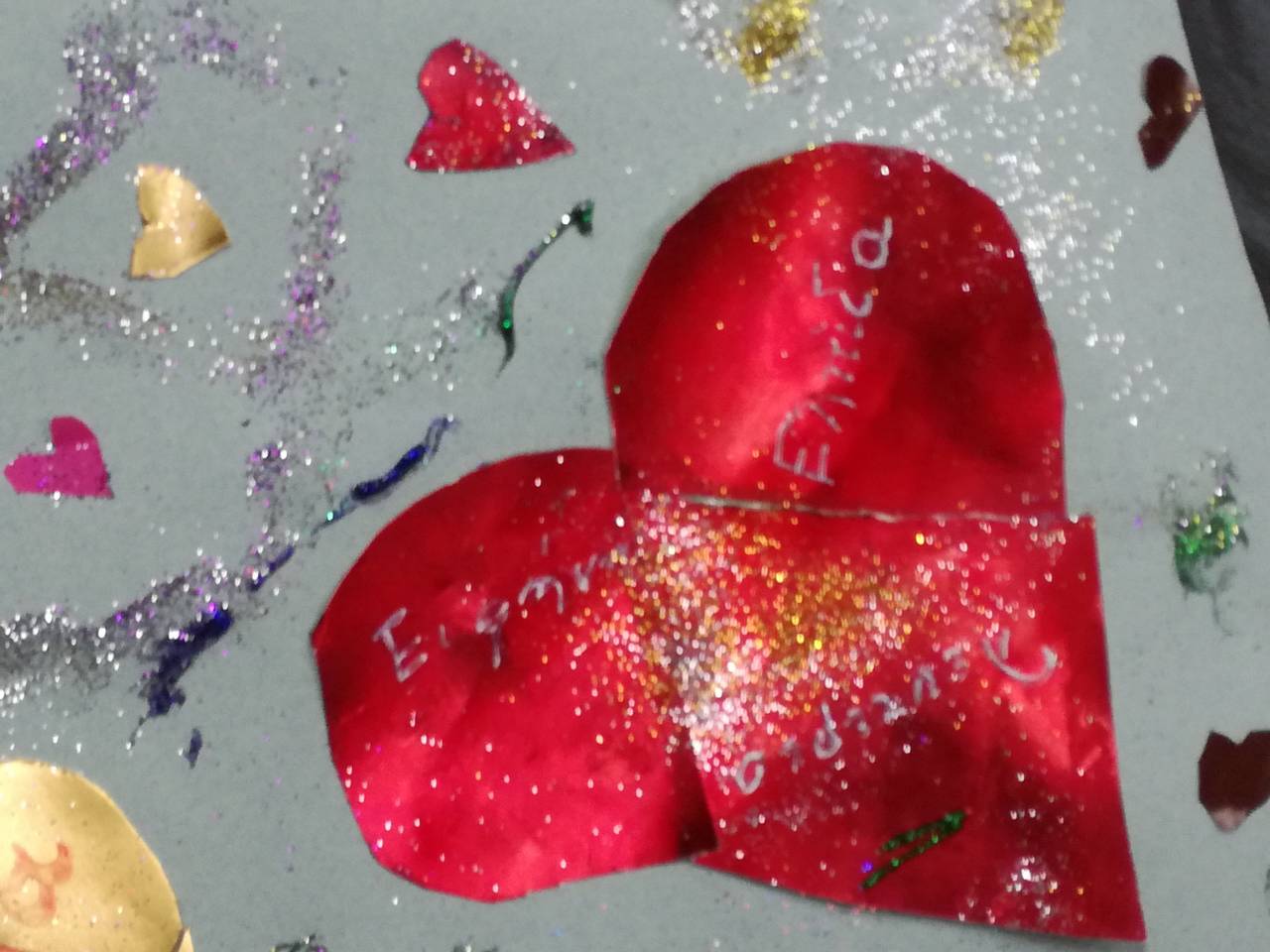 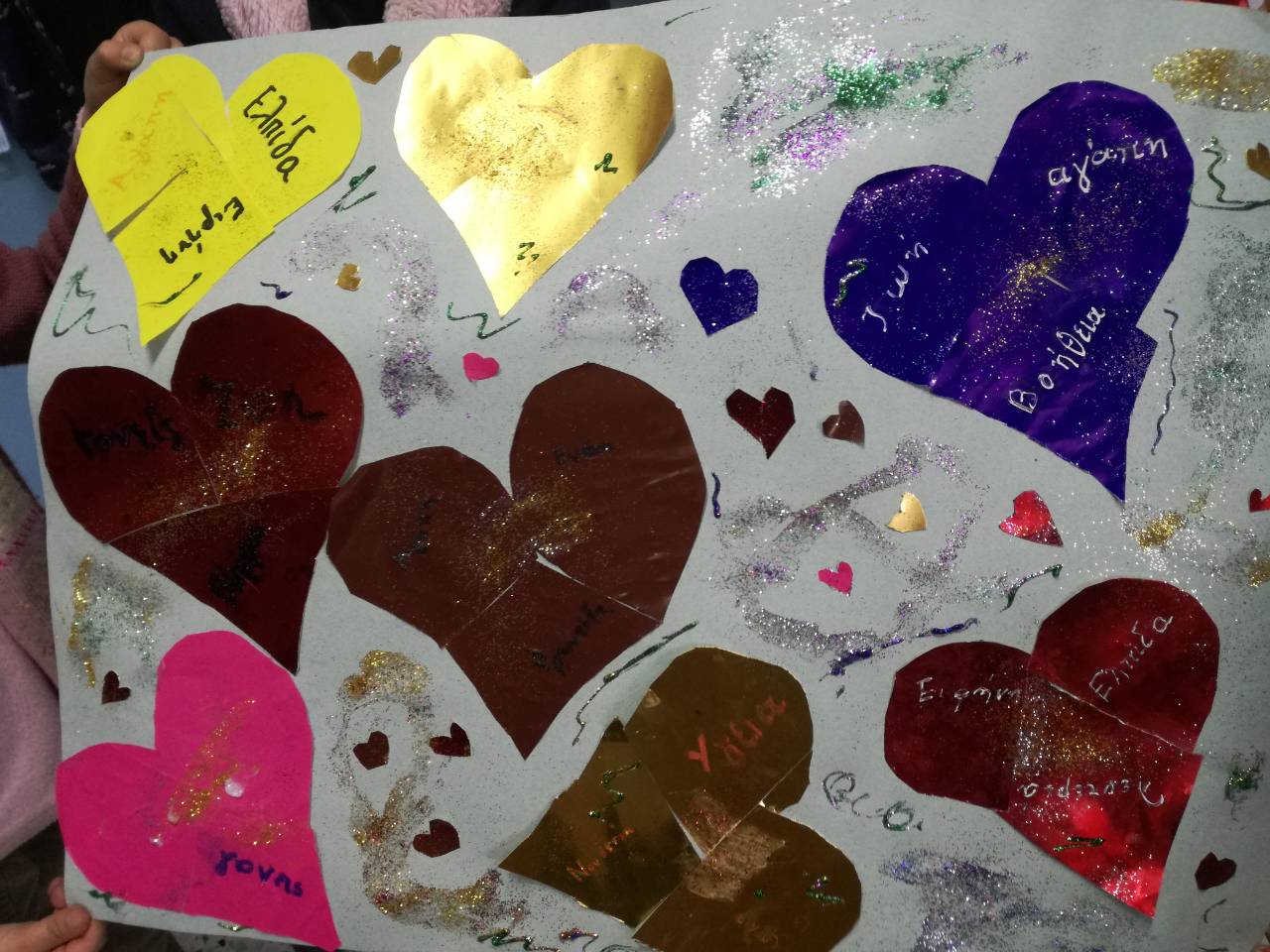 